__________________________Name of Relying Site Individual Completing Questionnaire__________________________Role of Relying Site Individual Completing Questionnaire__________________________				___________Signature							DateInstitutional Profile and Study SpecificLocal Context Worksheetfor Relying Sites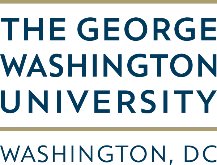 Instructions: Your site is participating in a study for which the George Washington University (GW) IRB will be the IRB of record. The following information is needed in order for the GW IRB to conduct its review:The requirements of any state or local laws, regulations, institutional policies, standards, or other local factors, including site-specific ancillary reviews, relevant to the research, that could affect the conduct or approval at your institutionSite-specific language for the customizable sections of the informed consent form (ICF) for this studyThis form contains four sections:Section 1: Institutional Profile – Relying SiteSection 2: Study Specific Local Context Information including Financial Conflicts of Interest and  Regulatory RequirementsSection 3: Institutional Requirements & Ancillary Reviews Section 4: Community Considerations Please follow the steps outlined below to complete the form:Step 1: (Participating site) Carefully review the protocol and consent form (if applicable) and complete this site-specific form. Note: It is strongly recommended that the information be completed as a collaborative effort between the PI and local (relying) IRB.Step 2: (Participating site) Review the template consent form (if applicable) and provide any site-specific required language [including any changes to the proposed injury language for your site]. Step 3: (GW study team) Email the following documents to the GW’s Office of Human Research (OHR) at ohrirb@gwu.edu:Completed and signed IRB Record Request formCompleted Institutional Profile and Study Specific Local Context Worksheet (this form)If applicable, site-specific consent/HIPAA authorization forms and other site-specific study materials Completed and signed Institutional Review Board (IRB) Authorization Agreement (IAA) form. The relying site needs to sign the IAA form before GW signs. The GW OHR will get the appropriate GW signature as the final step. For questions about this form or other reliance forms, contact GW OHR at 202-994-2715 or ohrirb@gwu.eduSection 1: Institutional Profile –Relying SiteSection 1: Institutional Profile –Relying SiteSection 1: Institutional Profile –Relying SiteSection 1: Institutional Profile –Relying SiteInstitution Name Street Address: City: State: Zip: Zip: OHRP Federalwide Assurance (FWA#)Does the FWA extend to non-federally funded research? YES	NO  Does the FWA extend to non-federally funded research? YES	NO  Institutional Signatory OfficialInstitutional Signatory OfficialInstitutional Signatory OfficialInstitutional Signatory OfficialFirst Name: Last Name: Last Name: Degree: Role: Email Address: Email Address: Email Address: Telephone Number: Extension: Extension: Extension: Signatory Primary Contact Person(s) – Individual(s) who will serve as the primary point of contact for relying site IRB related issues at the institutionSignatory Primary Contact Person(s) – Individual(s) who will serve as the primary point of contact for relying site IRB related issues at the institutionSignatory Primary Contact Person(s) – Individual(s) who will serve as the primary point of contact for relying site IRB related issues at the institutionSignatory Primary Contact Person(s) – Individual(s) who will serve as the primary point of contact for relying site IRB related issues at the institutionFirst Name: Last Name: Last Name: Degree: Role: Point of ContactEmail Address: Email Address: Email Address: Telephone Number: Extension: Extension: Extension: Does your site have an IRB?YES	NO  If the IRB is not internal, please state the primary external IRB: YES	NO  If the IRB is not internal, please state the primary external IRB: YES	NO  If the IRB is not internal, please state the primary external IRB: Is your site AAHRPP accredited?YES	NOYES	NOYES	NODoes your site have a quality assurance (QA)/monitoring group responsible for overseeing ongoing research? YES	NO  If YES, provide the QA contact information: URL for the QA/HRPP (if applicable): YES	NO  If YES, provide the QA contact information: URL for the QA/HRPP (if applicable): YES	NO  If YES, provide the QA contact information: URL for the QA/HRPP (if applicable): Is your site a covered entity under HIPAA?YES	NO         If YES, is research considered a covered function?YES	NO	YES	NO         If YES, is research considered a covered function?YES	NO	YES	NO         If YES, is research considered a covered function?YES	NO	Personnel Training and Experience      Indicate the CITI human subjects protection training course(s) researchers take at your site.Other human subject protection training (describe):Note: The GW IRB requires that all relying site study personnel complete CITI human subjects research training by either completing the Social & Behavioral Research course or the Biomedical Investigators course, or the equivalent.  If HIPAA is involved, then relying site research personnel must also complete the CITI Health Information Privacy and Security (HIPS) for Clinical Investigators course, or the equivalent.CITI courses can be accessed at: https://citiprogram.org. Does your IRB certify that all relying site personnel on the study listed in Section 2 have the required training to engage in human subject research activities?    YES	NOPersonnel Training and Experience      Indicate the CITI human subjects protection training course(s) researchers take at your site.Other human subject protection training (describe):Note: The GW IRB requires that all relying site study personnel complete CITI human subjects research training by either completing the Social & Behavioral Research course or the Biomedical Investigators course, or the equivalent.  If HIPAA is involved, then relying site research personnel must also complete the CITI Health Information Privacy and Security (HIPS) for Clinical Investigators course, or the equivalent.CITI courses can be accessed at: https://citiprogram.org. Does your IRB certify that all relying site personnel on the study listed in Section 2 have the required training to engage in human subject research activities?    YES	NOPersonnel Training and Experience      Indicate the CITI human subjects protection training course(s) researchers take at your site.Other human subject protection training (describe):Note: The GW IRB requires that all relying site study personnel complete CITI human subjects research training by either completing the Social & Behavioral Research course or the Biomedical Investigators course, or the equivalent.  If HIPAA is involved, then relying site research personnel must also complete the CITI Health Information Privacy and Security (HIPS) for Clinical Investigators course, or the equivalent.CITI courses can be accessed at: https://citiprogram.org. Does your IRB certify that all relying site personnel on the study listed in Section 2 have the required training to engage in human subject research activities?    YES	NOPersonnel Training and Experience      Indicate the CITI human subjects protection training course(s) researchers take at your site.Other human subject protection training (describe):Note: The GW IRB requires that all relying site study personnel complete CITI human subjects research training by either completing the Social & Behavioral Research course or the Biomedical Investigators course, or the equivalent.  If HIPAA is involved, then relying site research personnel must also complete the CITI Health Information Privacy and Security (HIPS) for Clinical Investigators course, or the equivalent.CITI courses can be accessed at: https://citiprogram.org. Does your IRB certify that all relying site personnel on the study listed in Section 2 have the required training to engage in human subject research activities?    YES	NOSection 2: Study Specific Local Context InformationSection 2: Study Specific Local Context InformationSection 2: Study Specific Local Context InformationStudy TitleGW IRB Protocol #GW PI Relying Site Institution NameRelying Site PI Relying Site PI Relying Site PI First Name: Last Name: Degree: Role: Email Address: Email Address: Financial Conflicts of Interest (FCOI)For any interests determined to constitute an FCOI or require a management plan, provide the applicable approved management plan with this completed site-specific information sheet. Financial Conflicts of Interest (FCOI)For any interests determined to constitute an FCOI or require a management plan, provide the applicable approved management plan with this completed site-specific information sheet. For this study, please list any study team members at your site identified as having significant financial conflicts of interestNone	 Site Specific ActivitiesWill the site complete all activities described in the protocol or is participation limited to specific activities? Full protocol	Limited protocol   Describe limited protocol activities for this site:Regulatory RequirementsPlease review the protocol and template consent. Identify unique state, local, or federal laws that apply to this study (e.g. legally authorized representatives, state laws regarding confidentiality of specific types of health information, age of emancipated minors) Describe any steps that must be taken to adhere to these requirements. Regulatory RequirementsPlease review the protocol and template consent. Identify unique state, local, or federal laws that apply to this study (e.g. legally authorized representatives, state laws regarding confidentiality of specific types of health information, age of emancipated minors) Describe any steps that must be taken to adhere to these requirements. Describe any state, local, or federal laws or requirements that apply to this study which require changes to the study conduct at your site None	 Please outline specific changes to the research based on the requirements identified aboveNone	 Section 3: Institutional Requirements & Ancillary ReviewsPlease review the protocol and template consent. Identify any applicable unique institutional requirements and policies that require changes to the study conduct at your site (e.g. recruitment, data security, remuneration, etc.) Describe any changes to the study as a result of these requirements. Include changes to the consent form (i.e. consent for future use of bio-specimens, site-specific injury language, coverage of treatment costs for research-related injuries, etc.)If any changes are required based on ancillary reviews that have not yet been completed at the time this site-specific information sheet is submitted, these changes must be separately communicated to the GW IRB. Section 3: Institutional Requirements & Ancillary ReviewsPlease review the protocol and template consent. Identify any applicable unique institutional requirements and policies that require changes to the study conduct at your site (e.g. recruitment, data security, remuneration, etc.) Describe any changes to the study as a result of these requirements. Include changes to the consent form (i.e. consent for future use of bio-specimens, site-specific injury language, coverage of treatment costs for research-related injuries, etc.)If any changes are required based on ancillary reviews that have not yet been completed at the time this site-specific information sheet is submitted, these changes must be separately communicated to the GW IRB. Describe any institutional requirements that apply to this study which require changes to the conduct of the study at your site None List any ancillary reviews required at your site [e.g. radiation safety review, institutional biosafety (IBC) review for research with bio-specimens, etc.]Are any ancillary reviews required? YES	NO     If YES, list ancillary reviews:Template consent form requires site-specific language changesIs site-specific template language required?  If yes, please attachYES	NO  HIPAA authorization languageWill a site-specific, stand-alone HIPAA form be used?  YES	NO  Not applicableAlternatively, does your site permit a combined ICF/HIPAA form?YES	NO  Not applicableShort-form consentDoes your site allow a short-form consent process for non-English speaking participants? YES	NO  Not applicable If YES, please provide a URL to the short-form consents available at your site:Section 4: Community ConsiderationsDescribe any local, community, or cultural considerations specific to the targeted subject population, and the site plan to account for the considerations during the conduct of the study. Section 4: Community ConsiderationsDescribe any local, community, or cultural considerations specific to the targeted subject population, and the site plan to account for the considerations during the conduct of the study. Are there any special community characteristics/concerns or subject population concerns of which the GW IRB should be aware for this study? YES	NO  Not applicable If YES, please describe: